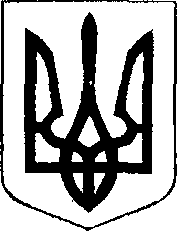                                                У К Р А Ї Н А            Жовківська міська рада       Львівського району Львівської області         3-тя  позачергова сесія VIІІ-го демократичного скликання 				         РІШЕННЯвід  24.12.2020 року    № 37							м.ЖовкваПро надання дозволу гр. Греху І.Г. на розробку проекту землеустрою щодовідведення земельної ділянки  для ведення садівництва  по вул. Львівській в м. Жовкві               Розглянувши заяву  гр. Греха Ігоря Григоровича  та долучені документи, керуючись  ст. 26 Закону України “Про місцеве самоврядування в Україні”, Жовківська міська радаВ И Р І Ш И Л А:Надати дозвіл гр. Греху Ігорю Григоровичу на розробку проекту землеустрою щодо відведення земельної ділянки орієнтовною площею 0,0400 га,  для ведення садівництва  по вул. Львівській  в м. Жовкві.Погоджений у встановленому порядку проект відведення земельної ділянки  подати на затвердження Жовківської міської ради.                 Міський голова                                                Олег ВОЛЬСЬКИЙ                                                       